МУНИЦИПАЛЬНОЕ БЮДЖЕТНОЕ ДОШКОЛЬНОЕ ОБРАЗОВАТЕЛЬНОЕ УЧРЕЖДЕНИЕ«ФРУНЗЕНСКИЙ ДЕТСКИЙ САД «СКАЗКА» НИЖНЕГОРСКОГО РАЙОНА В РЕСПУБЛИКЕ КРЫМ297151, Нижнегорский район, с. Фрунзе, ул. Ленина,2тел.(06550) 27-4-27, Е- mail: frunze.ns-ds@nijno.rk.gov.ruОГРН 1159102017007 ИНН/КПП 9105009864/910501001ПРИНЯТО:                                                                                УТВЕРЖДАЮ:Педагогическим советом МБДОУ                                 Заведующий МБДОУ«Фрунзенский детский сад «Сказка»                           «Фрунзенский детский сад «Сказка»Протокол № 1 от 31.08.2023			         _________          А.В. Попова		                                                                    № 158/А-од от 31.08.2023План работы ППк на 2023-2024 учебный год1.Создание целостной системы психолого-педагогического сопровождения,обеспечивающей оптимальные условия жизнедеятельности для детей в соответствии с их возрастными и индивидуальными особенностями, уровнем актуального развития, состоянием соматического и нервно-психического здоровья.2.Выявление и ранняя диагностика отклонений в развитии, их характера и причин, 3.Комплексное обследование детей с ОВЗ, а также детей, имеющих трудности в обучении и адаптации с целью обеспечения им психолого-педагогического сопровождения в МБОУ4.Составление оптимальной для развития ребенка индивидуальной программыпсихолого-педагогического сопровождения.5.Организация здоровьесберегающего образовательного пространства с цельюпрофилактики физических, интеллектуальных и эмоциональных перегрузок и срывов.6.Подготовка и ведение документации, отражающей динамику актуального развития ребенка.7.Консультирование педагогов и родителей в решении сложных или конфликтныхситуаций.Заведующий МБДОУ __________________________________ А.В. Попова№п/пСодержание основной деятельностисрокиответственныйИтоговый документ1Заседание  1Организационное заседание Тема: «Итоги адаптации вновь поступивших дошкольников. Определение содержания ППк сопровождения»Предварительная работа:— сбор информации о детях группы риска;-подготовка предварительных списков детей для обсуждения на консилиумеПлан проведения:1.Рассмотрение результатов мониторинга2. Итоги адаптации.3.Определение методик и сроков комплексного обследования детей группы риска  ноябрьПредседательППкПедагог-психологПротокол2Заседание  2 Тема: «Промежуточный анализ результатов коррекционно-развивающей работы с детьми ОВЗ»Предварительная работа-Проведение обследования детей специалистами ППк -Оформление результатов диагностикиПлан проведения:1.Обсуждение результатов комплексного обследования детей специалистами МБДОУ2.Определение   дальнейшего направления комплексной коррекционной-развивающей помощи детям с ОВЗ3. Анализ предварительной готовности к школьному обучению, определение детей «группы риска»4. Подготовка рекомендаций для родителей и педагогов по дальнейшему сопровождению детей февральПредседатель ППкПедагог-психологПедагог-психолог,Протокол3Заседание  3 Тема: «Оценка эффективности коррекционно-развивающих программ».Предварительная работа, работа между заседаниями:-Проведение коррекционно-развивающей работы с детьми согласно программам-Повторное обследование детей специалистами по своим направлениямПлан проведения:1. Анализ результатов диагностики детей, получающих психолого-педагогическое сопровождение. -Анализ коррекционно-развивающей работы с детьми, находящихся в «группе риска» -Анализ итоговой диагностики готовности ребёнка к школе 4. Формирование коллегиальных заключений майПредседатель ППкПедагог-психологПротоколМатериалы диагностики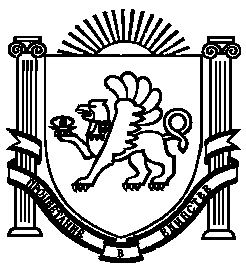 